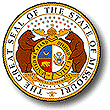 DEPARTAMENTO DE SERVICIOS SOCIALES DE MISURIDIVISIÓN INFANTILCUESTIONARIO DE ENTREVISTA A FUTURA FAMILIA ADOPTIVA PARA REUNIÓN DE ADOPCIÓNDEPARTAMENTO DE SERVICIOS SOCIALES DE MISURIDIVISIÓN INFANTILCUESTIONARIO DE ENTREVISTA A FUTURA FAMILIA ADOPTIVA PARA REUNIÓN DE ADOPCIÓNDEPARTAMENTO DE SERVICIOS SOCIALES DE MISURIDIVISIÓN INFANTILCUESTIONARIO DE ENTREVISTA A FUTURA FAMILIA ADOPTIVA PARA REUNIÓN DE ADOPCIÓNDEPARTAMENTO DE SERVICIOS SOCIALES DE MISURIDIVISIÓN INFANTILCUESTIONARIO DE ENTREVISTA A FUTURA FAMILIA ADOPTIVA PARA REUNIÓN DE ADOPCIÓNDEPARTAMENTO DE SERVICIOS SOCIALES DE MISURIDIVISIÓN INFANTILCUESTIONARIO DE ENTREVISTA A FUTURA FAMILIA ADOPTIVA PARA REUNIÓN DE ADOPCIÓNNOMBRE DEL NIÑO:NOMBRE DEL NIÑO:FECHA:NOMBRE DEL NIÑO:NOMBRE DEL NIÑO:FECHA:FUTUROS PADRES ADOPTIVOS:FUTUROS PADRES ADOPTIVOS:FUTUROS PADRES ADOPTIVOS:Instrucciones: Designe a una persona para que proporcione a la familia una visión general del niño que se está considerando. Asegúrese de que la familia haya leído el perfil largo antes de la reunión de adopción. Todas las copias originales del CD-134 se recogerán de cada miembro y se conservarán en la Sección de Reclutamiento de Menores del expediente del menor al final de la reunión.Tenga en cuenta que (N) designa preguntas para hacer a nuevas familias potenciales y (C) designa preguntas para hacer a los proveedores de colocación actuales. Marque la casilla () para que se corresponda con la pregunta correspondiente a la entrevista de cada familia.Instrucciones: Designe a una persona para que proporcione a la familia una visión general del niño que se está considerando. Asegúrese de que la familia haya leído el perfil largo antes de la reunión de adopción. Todas las copias originales del CD-134 se recogerán de cada miembro y se conservarán en la Sección de Reclutamiento de Menores del expediente del menor al final de la reunión.Tenga en cuenta que (N) designa preguntas para hacer a nuevas familias potenciales y (C) designa preguntas para hacer a los proveedores de colocación actuales. Marque la casilla () para que se corresponda con la pregunta correspondiente a la entrevista de cada familia.Instrucciones: Designe a una persona para que proporcione a la familia una visión general del niño que se está considerando. Asegúrese de que la familia haya leído el perfil largo antes de la reunión de adopción. Todas las copias originales del CD-134 se recogerán de cada miembro y se conservarán en la Sección de Reclutamiento de Menores del expediente del menor al final de la reunión.Tenga en cuenta que (N) designa preguntas para hacer a nuevas familias potenciales y (C) designa preguntas para hacer a los proveedores de colocación actuales. Marque la casilla () para que se corresponda con la pregunta correspondiente a la entrevista de cada familia.Instrucciones: Designe a una persona para que proporcione a la familia una visión general del niño que se está considerando. Asegúrese de que la familia haya leído el perfil largo antes de la reunión de adopción. Todas las copias originales del CD-134 se recogerán de cada miembro y se conservarán en la Sección de Reclutamiento de Menores del expediente del menor al final de la reunión.Tenga en cuenta que (N) designa preguntas para hacer a nuevas familias potenciales y (C) designa preguntas para hacer a los proveedores de colocación actuales. Marque la casilla () para que se corresponda con la pregunta correspondiente a la entrevista de cada familia.Instrucciones: Designe a una persona para que proporcione a la familia una visión general del niño que se está considerando. Asegúrese de que la familia haya leído el perfil largo antes de la reunión de adopción. Todas las copias originales del CD-134 se recogerán de cada miembro y se conservarán en la Sección de Reclutamiento de Menores del expediente del menor al final de la reunión.Tenga en cuenta que (N) designa preguntas para hacer a nuevas familias potenciales y (C) designa preguntas para hacer a los proveedores de colocación actuales. Marque la casilla () para que se corresponda con la pregunta correspondiente a la entrevista de cada familia.Instrucciones: Designe a una persona para que proporcione a la familia una visión general del niño que se está considerando. Asegúrese de que la familia haya leído el perfil largo antes de la reunión de adopción. Todas las copias originales del CD-134 se recogerán de cada miembro y se conservarán en la Sección de Reclutamiento de Menores del expediente del menor al final de la reunión.Tenga en cuenta que (N) designa preguntas para hacer a nuevas familias potenciales y (C) designa preguntas para hacer a los proveedores de colocación actuales. Marque la casilla () para que se corresponda con la pregunta correspondiente a la entrevista de cada familia. ¿Cómo y cuándo se dio cuenta su familia de la necesidad del niño de una colocación permanente? ¿Cómo y cuándo se dio cuenta su familia de la necesidad del niño de una colocación permanente? ¿Cómo y cuándo se dio cuenta su familia de la necesidad del niño de una colocación permanente? ¿Cómo y cuándo se dio cuenta su familia de la necesidad del niño de una colocación permanente? ¿Cómo y cuándo se dio cuenta su familia de la necesidad del niño de una colocación permanente? ¿Cómo y cuándo se dio cuenta su familia de la necesidad del niño de una colocación permanente?¿A quién informó sobre su plan de adoptar?  ¿Cómo reaccionaron?  ¿Están al tanto de la reunión de hoy?¿A quién informó sobre su plan de adoptar?  ¿Cómo reaccionaron?  ¿Están al tanto de la reunión de hoy?¿A quién informó sobre su plan de adoptar?  ¿Cómo reaccionaron?  ¿Están al tanto de la reunión de hoy?¿A quién informó sobre su plan de adoptar?  ¿Cómo reaccionaron?  ¿Están al tanto de la reunión de hoy?¿A quién informó sobre su plan de adoptar?  ¿Cómo reaccionaron?  ¿Están al tanto de la reunión de hoy?¿A quién informó sobre su plan de adoptar?  ¿Cómo reaccionaron?  ¿Están al tanto de la reunión de hoy?¿Qué tiene este niño que llevó a su familia a considerarlo como un miembro potencial de su familia? (es decir, cualidades/características)¿Qué tiene este niño que llevó a su familia a considerarlo como un miembro potencial de su familia? (es decir, cualidades/características)¿Qué tiene este niño que llevó a su familia a considerarlo como un miembro potencial de su familia? (es decir, cualidades/características)¿Qué tiene este niño que llevó a su familia a considerarlo como un miembro potencial de su familia? (es decir, cualidades/características)¿Qué tiene este niño que llevó a su familia a considerarlo como un miembro potencial de su familia? (es decir, cualidades/características)¿Qué tiene este niño que llevó a su familia a considerarlo como un miembro potencial de su familia? (es decir, cualidades/características)Háblenos de su familia (es decir, composición familiar, parientes, rutina diaria, actividades familiares, intereses familiares, tradiciones, ¿qué es lo que quiere que sepamos de su familia?)Háblenos de su familia (es decir, composición familiar, parientes, rutina diaria, actividades familiares, intereses familiares, tradiciones, ¿qué es lo que quiere que sepamos de su familia?)Háblenos de su familia (es decir, composición familiar, parientes, rutina diaria, actividades familiares, intereses familiares, tradiciones, ¿qué es lo que quiere que sepamos de su familia?)Háblenos de su familia (es decir, composición familiar, parientes, rutina diaria, actividades familiares, intereses familiares, tradiciones, ¿qué es lo que quiere que sepamos de su familia?)Háblenos de su familia (es decir, composición familiar, parientes, rutina diaria, actividades familiares, intereses familiares, tradiciones, ¿qué es lo que quiere que sepamos de su familia?)Háblenos de su familia (es decir, composición familiar, parientes, rutina diaria, actividades familiares, intereses familiares, tradiciones, ¿qué es lo que quiere que sepamos de su familia?)¿Qué espacio físico tendrá el niño en su casa? (es decir, ¿compartirá dormitorio?) ¿Tiene un vehículo que se adapte al tamaño de su familia si lo eligieran para este niño?¿Qué espacio físico tendrá el niño en su casa? (es decir, ¿compartirá dormitorio?) ¿Tiene un vehículo que se adapte al tamaño de su familia si lo eligieran para este niño?¿Qué espacio físico tendrá el niño en su casa? (es decir, ¿compartirá dormitorio?) ¿Tiene un vehículo que se adapte al tamaño de su familia si lo eligieran para este niño?¿Qué espacio físico tendrá el niño en su casa? (es decir, ¿compartirá dormitorio?) ¿Tiene un vehículo que se adapte al tamaño de su familia si lo eligieran para este niño?¿Qué espacio físico tendrá el niño en su casa? (es decir, ¿compartirá dormitorio?) ¿Tiene un vehículo que se adapte al tamaño de su familia si lo eligieran para este niño?¿Qué espacio físico tendrá el niño en su casa? (es decir, ¿compartirá dormitorio?) ¿Tiene un vehículo que se adapte al tamaño de su familia si lo eligieran para este niño?Describa su horario de trabajo actual y su plan de cuidado infantil (pregunte por los niños en edad escolar que no pueden asistir a la escuela por enfermedad, suspensiones, inclemencias del tiempo, etc.)Describa su horario de trabajo actual y su plan de cuidado infantil (pregunte por los niños en edad escolar que no pueden asistir a la escuela por enfermedad, suspensiones, inclemencias del tiempo, etc.)Describa su horario de trabajo actual y su plan de cuidado infantil (pregunte por los niños en edad escolar que no pueden asistir a la escuela por enfermedad, suspensiones, inclemencias del tiempo, etc.)Describa su horario de trabajo actual y su plan de cuidado infantil (pregunte por los niños en edad escolar que no pueden asistir a la escuela por enfermedad, suspensiones, inclemencias del tiempo, etc.)Describa su horario de trabajo actual y su plan de cuidado infantil (pregunte por los niños en edad escolar que no pueden asistir a la escuela por enfermedad, suspensiones, inclemencias del tiempo, etc.)Describa su horario de trabajo actual y su plan de cuidado infantil (pregunte por los niños en edad escolar que no pueden asistir a la escuela por enfermedad, suspensiones, inclemencias del tiempo, etc.)Describa su experiencia con su distrito escolar, si la hubiera. ¿Qué servicios especiales hay disponibles para niños con necesidades especiales?Describa su experiencia con su distrito escolar, si la hubiera. ¿Qué servicios especiales hay disponibles para niños con necesidades especiales?Describa su experiencia con su distrito escolar, si la hubiera. ¿Qué servicios especiales hay disponibles para niños con necesidades especiales?Describa su experiencia con su distrito escolar, si la hubiera. ¿Qué servicios especiales hay disponibles para niños con necesidades especiales?Describa su experiencia con su distrito escolar, si la hubiera. ¿Qué servicios especiales hay disponibles para niños con necesidades especiales?Describa su experiencia con su distrito escolar, si la hubiera. ¿Qué servicios especiales hay disponibles para niños con necesidades especiales?¿Qué recursos comunitarios tiene disponibles? ¿Sabría cómo acceder a estos servicios? ¿Qué opinaría de acceder a los servicios?¿Qué recursos comunitarios tiene disponibles? ¿Sabría cómo acceder a estos servicios? ¿Qué opinaría de acceder a los servicios?¿Qué recursos comunitarios tiene disponibles? ¿Sabría cómo acceder a estos servicios? ¿Qué opinaría de acceder a los servicios?¿Qué recursos comunitarios tiene disponibles? ¿Sabría cómo acceder a estos servicios? ¿Qué opinaría de acceder a los servicios?¿Qué recursos comunitarios tiene disponibles? ¿Sabría cómo acceder a estos servicios? ¿Qué opinaría de acceder a los servicios?¿Qué recursos comunitarios tiene disponibles? ¿Sabría cómo acceder a estos servicios? ¿Qué opinaría de acceder a los servicios?Una vez finalizada la adopción, ¿cómo sabrá si su familia necesita ayuda externa? ¿A quién llamaría?      Una vez finalizada la adopción, ¿cómo sabrá si su familia necesita ayuda externa? ¿A quién llamaría?      Una vez finalizada la adopción, ¿cómo sabrá si su familia necesita ayuda externa? ¿A quién llamaría?      Una vez finalizada la adopción, ¿cómo sabrá si su familia necesita ayuda externa? ¿A quién llamaría?      Una vez finalizada la adopción, ¿cómo sabrá si su familia necesita ayuda externa? ¿A quién llamaría?      Una vez finalizada la adopción, ¿cómo sabrá si su familia necesita ayuda externa? ¿A quién llamaría?        (N)  ¿Cómo ve que este niño se acomode y se convierta en parte de su familia? (es decir, cambios en los roles, rutinas, actividades, cantidad de tiempo libre, etc.)  (C)  ¿Qué observaciones ha hecho para ayudarse a saber que este niño se ha convertido en parte de su familia? (es decir, las interacciones del niño con otros miembros de la familia en el momento de la colocación inicial en comparación con las relaciones actuales, el apego, etc.).        (N)  ¿Cómo ve que este niño se acomode y se convierta en parte de su familia? (es decir, cambios en los roles, rutinas, actividades, cantidad de tiempo libre, etc.)  (C)  ¿Qué observaciones ha hecho para ayudarse a saber que este niño se ha convertido en parte de su familia? (es decir, las interacciones del niño con otros miembros de la familia en el momento de la colocación inicial en comparación con las relaciones actuales, el apego, etc.).        (N)  ¿Cómo ve que este niño se acomode y se convierta en parte de su familia? (es decir, cambios en los roles, rutinas, actividades, cantidad de tiempo libre, etc.)  (C)  ¿Qué observaciones ha hecho para ayudarse a saber que este niño se ha convertido en parte de su familia? (es decir, las interacciones del niño con otros miembros de la familia en el momento de la colocación inicial en comparación con las relaciones actuales, el apego, etc.).        (N)  ¿Cómo ve que este niño se acomode y se convierta en parte de su familia? (es decir, cambios en los roles, rutinas, actividades, cantidad de tiempo libre, etc.)  (C)  ¿Qué observaciones ha hecho para ayudarse a saber que este niño se ha convertido en parte de su familia? (es decir, las interacciones del niño con otros miembros de la familia en el momento de la colocación inicial en comparación con las relaciones actuales, el apego, etc.).        (N)  ¿Cómo ve que este niño se acomode y se convierta en parte de su familia? (es decir, cambios en los roles, rutinas, actividades, cantidad de tiempo libre, etc.)  (C)  ¿Qué observaciones ha hecho para ayudarse a saber que este niño se ha convertido en parte de su familia? (es decir, las interacciones del niño con otros miembros de la familia en el momento de la colocación inicial en comparación con las relaciones actuales, el apego, etc.).        (N)  ¿Cómo ve que este niño se acomode y se convierta en parte de su familia? (es decir, cambios en los roles, rutinas, actividades, cantidad de tiempo libre, etc.)  (C)  ¿Qué observaciones ha hecho para ayudarse a saber que este niño se ha convertido en parte de su familia? (es decir, las interacciones del niño con otros miembros de la familia en el momento de la colocación inicial en comparación con las relaciones actuales, el apego, etc.).      Describa la interacción de su familia con los niños (es decir, ¿cuáles son los roles familiares, quién tiene qué responsabilidades?)      Describa la interacción de su familia con los niños (es decir, ¿cuáles son los roles familiares, quién tiene qué responsabilidades?)      Describa la interacción de su familia con los niños (es decir, ¿cuáles son los roles familiares, quién tiene qué responsabilidades?)      Describa la interacción de su familia con los niños (es decir, ¿cuáles son los roles familiares, quién tiene qué responsabilidades?)      Describa la interacción de su familia con los niños (es decir, ¿cuáles son los roles familiares, quién tiene qué responsabilidades?)      Describa la interacción de su familia con los niños (es decir, ¿cuáles son los roles familiares, quién tiene qué responsabilidades?)      ¿Cuáles son las expectativas de su familia con respecto a este niño, así como las metas para cualquier niño que viva en su hogar?¿Cuáles son las expectativas de su familia con respecto a este niño, así como las metas para cualquier niño que viva en su hogar?¿Cuáles son las expectativas de su familia con respecto a este niño, así como las metas para cualquier niño que viva en su hogar?¿Cuáles son las expectativas de su familia con respecto a este niño, así como las metas para cualquier niño que viva en su hogar?¿Cuáles son las expectativas de su familia con respecto a este niño, así como las metas para cualquier niño que viva en su hogar?¿Cuáles son las expectativas de su familia con respecto a este niño, así como las metas para cualquier niño que viva en su hogar? (N)  ¿Qué tipos de conductas espera durante las visitas previas a la colocación y la colocación inicial de este niño en su hogar? (C)  ¿Anticipa algún cambio en el comportamiento del niño durante el proceso de adopción? (N)  ¿Qué tipos de conductas espera durante las visitas previas a la colocación y la colocación inicial de este niño en su hogar? (C)  ¿Anticipa algún cambio en el comportamiento del niño durante el proceso de adopción? (N)  ¿Qué tipos de conductas espera durante las visitas previas a la colocación y la colocación inicial de este niño en su hogar? (C)  ¿Anticipa algún cambio en el comportamiento del niño durante el proceso de adopción? (N)  ¿Qué tipos de conductas espera durante las visitas previas a la colocación y la colocación inicial de este niño en su hogar? (C)  ¿Anticipa algún cambio en el comportamiento del niño durante el proceso de adopción? (N)  ¿Qué tipos de conductas espera durante las visitas previas a la colocación y la colocación inicial de este niño en su hogar? (C)  ¿Anticipa algún cambio en el comportamiento del niño durante el proceso de adopción? (N)  ¿Qué tipos de conductas espera durante las visitas previas a la colocación y la colocación inicial de este niño en su hogar? (C)  ¿Anticipa algún cambio en el comportamiento del niño durante el proceso de adopción?  (N)  ¿Hay algún comportamiento que sería difícil de manejar?  (C)  ¿Hay algún comportamiento que haya sido difícil de manejar? Si es así, ¿cómo ha lidiado con esos comportamientos?   (N)  ¿Hay algún comportamiento que sería difícil de manejar?  (C)  ¿Hay algún comportamiento que haya sido difícil de manejar? Si es así, ¿cómo ha lidiado con esos comportamientos?   (N)  ¿Hay algún comportamiento que sería difícil de manejar?  (C)  ¿Hay algún comportamiento que haya sido difícil de manejar? Si es así, ¿cómo ha lidiado con esos comportamientos?   (N)  ¿Hay algún comportamiento que sería difícil de manejar?  (C)  ¿Hay algún comportamiento que haya sido difícil de manejar? Si es así, ¿cómo ha lidiado con esos comportamientos?   (N)  ¿Hay algún comportamiento que sería difícil de manejar?  (C)  ¿Hay algún comportamiento que haya sido difícil de manejar? Si es así, ¿cómo ha lidiado con esos comportamientos?   (N)  ¿Hay algún comportamiento que sería difícil de manejar?  (C)  ¿Hay algún comportamiento que haya sido difícil de manejar? Si es así, ¿cómo ha lidiado con esos comportamientos?   (N)  ¿Hay algún comportamiento que requiera que busque apoyo?  (C)  ¿Se imagina algún comportamiento futuro que lo obligará a buscar apoyo o que le resultaría difícil de manejar?  (N)  ¿Hay algún comportamiento que requiera que busque apoyo?  (C)  ¿Se imagina algún comportamiento futuro que lo obligará a buscar apoyo o que le resultaría difícil de manejar?  (N)  ¿Hay algún comportamiento que requiera que busque apoyo?  (C)  ¿Se imagina algún comportamiento futuro que lo obligará a buscar apoyo o que le resultaría difícil de manejar?  (N)  ¿Hay algún comportamiento que requiera que busque apoyo?  (C)  ¿Se imagina algún comportamiento futuro que lo obligará a buscar apoyo o que le resultaría difícil de manejar?  (N)  ¿Hay algún comportamiento que requiera que busque apoyo?  (C)  ¿Se imagina algún comportamiento futuro que lo obligará a buscar apoyo o que le resultaría difícil de manejar?  (N)  ¿Hay algún comportamiento que requiera que busque apoyo?  (C)  ¿Se imagina algún comportamiento futuro que lo obligará a buscar apoyo o que le resultaría difícil de manejar?¿Cómo tomo la decisión de adoptar? ¿Planea seguir siendo hogar de acogida o seguir adoptando?¿Cómo tomo la decisión de adoptar? ¿Planea seguir siendo hogar de acogida o seguir adoptando?¿Cómo tomo la decisión de adoptar? ¿Planea seguir siendo hogar de acogida o seguir adoptando?¿Cómo tomo la decisión de adoptar? ¿Planea seguir siendo hogar de acogida o seguir adoptando?¿Cómo tomo la decisión de adoptar? ¿Planea seguir siendo hogar de acogida o seguir adoptando?¿Cómo tomo la decisión de adoptar? ¿Planea seguir siendo hogar de acogida o seguir adoptando?¿Cómo hablará con este niño en particular sobre la adopción y su pasado?¿Cómo hablará con este niño en particular sobre la adopción y su pasado?¿Cómo hablará con este niño en particular sobre la adopción y su pasado?¿Cómo hablará con este niño en particular sobre la adopción y su pasado?¿Cómo hablará con este niño en particular sobre la adopción y su pasado?¿Cómo hablará con este niño en particular sobre la adopción y su pasado? ¿Qué compartirá con familiares directos, familiares lejanos y amigos acerca de la adopción de este niño? ¿Qué compartirá con familiares directos, familiares lejanos y amigos acerca de la adopción de este niño? ¿Qué compartirá con familiares directos, familiares lejanos y amigos acerca de la adopción de este niño? ¿Qué compartirá con familiares directos, familiares lejanos y amigos acerca de la adopción de este niño? ¿Qué compartirá con familiares directos, familiares lejanos y amigos acerca de la adopción de este niño? ¿Qué compartirá con familiares directos, familiares lejanos y amigos acerca de la adopción de este niño?Entendemos que, de acuerdo con el derecho de Misuri, las familias adoptivas no están obligadas a mantener contacto con la familia biológica; sin embargo, ¿ha considerado si planea o no mantener conexiones? (La familia debe estar segura de que su respuesta no impedirá una posible selección).Entendemos que, de acuerdo con el derecho de Misuri, las familias adoptivas no están obligadas a mantener contacto con la familia biológica; sin embargo, ¿ha considerado si planea o no mantener conexiones? (La familia debe estar segura de que su respuesta no impedirá una posible selección).Entendemos que, de acuerdo con el derecho de Misuri, las familias adoptivas no están obligadas a mantener contacto con la familia biológica; sin embargo, ¿ha considerado si planea o no mantener conexiones? (La familia debe estar segura de que su respuesta no impedirá una posible selección).Entendemos que, de acuerdo con el derecho de Misuri, las familias adoptivas no están obligadas a mantener contacto con la familia biológica; sin embargo, ¿ha considerado si planea o no mantener conexiones? (La familia debe estar segura de que su respuesta no impedirá una posible selección).Entendemos que, de acuerdo con el derecho de Misuri, las familias adoptivas no están obligadas a mantener contacto con la familia biológica; sin embargo, ¿ha considerado si planea o no mantener conexiones? (La familia debe estar segura de que su respuesta no impedirá una posible selección).Entendemos que, de acuerdo con el derecho de Misuri, las familias adoptivas no están obligadas a mantener contacto con la familia biológica; sin embargo, ¿ha considerado si planea o no mantener conexiones? (La familia debe estar segura de que su respuesta no impedirá una posible selección).¿Ha pensado en el nombre del niño, cómo se tomarán las decisiones sobre el nombre del niño?¿Ha pensado en el nombre del niño, cómo se tomarán las decisiones sobre el nombre del niño?¿Ha pensado en el nombre del niño, cómo se tomarán las decisiones sobre el nombre del niño?¿Ha pensado en el nombre del niño, cómo se tomarán las decisiones sobre el nombre del niño?¿Ha pensado en el nombre del niño, cómo se tomarán las decisiones sobre el nombre del niño?¿Ha pensado en el nombre del niño, cómo se tomarán las decisiones sobre el nombre del niño?En caso de que no pueda cuidar al niño, ¿cuál sería su plan? (es decir, muerte, despliegue militar, incapacidad, etc.) ¿Ha hablado con personas que figuren como respaldo para comunicarles este plan?En caso de que no pueda cuidar al niño, ¿cuál sería su plan? (es decir, muerte, despliegue militar, incapacidad, etc.) ¿Ha hablado con personas que figuren como respaldo para comunicarles este plan?En caso de que no pueda cuidar al niño, ¿cuál sería su plan? (es decir, muerte, despliegue militar, incapacidad, etc.) ¿Ha hablado con personas que figuren como respaldo para comunicarles este plan?En caso de que no pueda cuidar al niño, ¿cuál sería su plan? (es decir, muerte, despliegue militar, incapacidad, etc.) ¿Ha hablado con personas que figuren como respaldo para comunicarles este plan?En caso de que no pueda cuidar al niño, ¿cuál sería su plan? (es decir, muerte, despliegue militar, incapacidad, etc.) ¿Ha hablado con personas que figuren como respaldo para comunicarles este plan?En caso de que no pueda cuidar al niño, ¿cuál sería su plan? (es decir, muerte, despliegue militar, incapacidad, etc.) ¿Ha hablado con personas que figuren como respaldo para comunicarles este plan?¿Sabe que los derechos de herencia de un hijo adoptado son los mismos que si el hijo fuera biológico?¿Sabe que los derechos de herencia de un hijo adoptado son los mismos que si el hijo fuera biológico?¿Sabe que los derechos de herencia de un hijo adoptado son los mismos que si el hijo fuera biológico?¿Sabe que los derechos de herencia de un hijo adoptado son los mismos que si el hijo fuera biológico?¿Sabe que los derechos de herencia de un hijo adoptado son los mismos que si el hijo fuera biológico?¿Sabe que los derechos de herencia de un hijo adoptado son los mismos que si el hijo fuera biológico?Comparta cualquier información adicional, incluidas las fortalezas que posee su familia o las necesidades de servicio que prevea.       Comparta cualquier información adicional, incluidas las fortalezas que posee su familia o las necesidades de servicio que prevea.       Comparta cualquier información adicional, incluidas las fortalezas que posee su familia o las necesidades de servicio que prevea.       Comparta cualquier información adicional, incluidas las fortalezas que posee su familia o las necesidades de servicio que prevea.       Comparta cualquier información adicional, incluidas las fortalezas que posee su familia o las necesidades de servicio que prevea.       Comparta cualquier información adicional, incluidas las fortalezas que posee su familia o las necesidades de servicio que prevea.       ¿Hay alguna información adicional sobre este niño que pueda ser útil para su familia?¿Hay alguna información adicional sobre este niño que pueda ser útil para su familia?¿Hay alguna información adicional sobre este niño que pueda ser útil para su familia?¿Hay alguna información adicional sobre este niño que pueda ser útil para su familia?¿Hay alguna información adicional sobre este niño que pueda ser útil para su familia?¿Hay alguna información adicional sobre este niño que pueda ser útil para su familia?